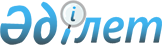 О внесении изменений в постановление Правительства Республики Казахстан от 11 февраля 2009 года № 133 "Об утверждении перечня лекарственных средств любых форм, в том числе лекарственных субстанций, а также материалов и комплектующих для их производства; изделий медицинского (ветеринарного) назначения, включая протезно-ортопедические изделия, сурдотифлотехники и медицинской (ветеринарной) техники; материалов и комплектующих для производства лекарственных средств любых форм, в том числе лекарственных субстанций, изделий медицинского (ветеринарного) назначения, включая протезно-ортопедические изделия, и медицинской (ветеринарной) техники, обороты по реализации которых освобождаются от налога на добавленную стоимость, и перечня медицинских (ветеринарных) услуг, за исключением косметологических, санаторно-курортных, обороты по реализации которых освобождаются от налога на добавленную стоимость"
					
			Утративший силу
			
			
		
					Постановление Правительства Республики Казахстан от 4 июня 2015 года № 402. Утратило силу постановлением Правительства Республики Казахстан от 29 декабря 2018 года № 922.
      Сноска. Утратило силу постановлением Правительства РК от 29.12.2018 № 922 (вводится в действие по истечении десяти календарных дней после дня его первого официального опубликования).
      Правительство Республики Казахстан ПОСТАНОВЛЯЕТ:
      1. Внести в постановление Правительства Республики Казахстан от 11 февраля 2009 года № 133 "Об утверждении перечня лекарственных средств любых форм, в том числе лекарственных субстанций, а также материалов и комплектующих для их производства; изделий медицинского (ветеринарного) назначения, включая протезно-ортопедические изделия, сурдотифлотехники и медицинской (ветеринарной) техники; материалов и комплектующих для производства лекарственных средств любых форм, в том числе лекарственных субстанций, изделий медицинского (ветеринарного) назначения, включая протезно-ортопедические изделия, и медицинской (ветеринарной) техники, обороты по реализации которых освобождаются от налога на добавленную стоимость, и перечня медицинских (ветеринарных) услуг, за исключением косметологических, санаторно-курортных, обороты по реализации которых освобождаются от налога на добавленную стоимость" (САПП Республики Казахстан, 2009 г., № 10, ст. 55) следующие изменения:
      заголовок изложить в следующей редакции:
      "Об утверждении перечня лекарственных средств любых форм, в том числе лекарственных субстанций, а также материалов и комплектующих для их производства; изделий медицинского (ветеринарного) назначения, включая протезно-ортопедические изделия, сурдотифлотехники и медицинской (ветеринарной) техники; материалов и комплектующих для производства лекарственных средств любых форм, в том числе лекарственных субстанций, изделий медицинского (ветеринарного) назначения, включая протезно-ортопедические изделия, и медицинской (ветеринарной) техники, обороты по реализации которых освобождаются от налога на добавленную стоимость";
      подпункт 2) пункта 1 исключить;
      в перечне лекарственных средств любых форм, в том числе лекарственных субстанций, а также материалов и комплектующих для их производства; изделий медицинского (ветеринарного) назначения, включая протезно-ортопедические изделия, сурдотифлотехники и медицинской (ветеринарной) техники; материалов и комплектующих для  производства лекарственных средств любых форм, в том числе лекарственных субстанций, изделий медицинского (ветеринарного) назначения, включая протезно-ортопедические изделия, и медицинской (ветеринарной) техники, обороты по реализации которых освобождаются от налога на добавленную стоимость, утвержденном указанным постановлением:
      строку:
      "
                                                                         "
      изложить в следующей редакции:
      "
                                                                         ";
      строку:
      "
                                                                         "
      изложить в следующей редакции:
      "
                                                                        ".
      2. Настоящее постановление вводится в действие по истечении десяти календарных дней после дня его первого официального опубликования.
					© 2012. РГП на ПХВ «Институт законодательства и правовой информации Республики Казахстан» Министерства юстиции Республики Казахстан
				
из 7326 90 980 9
стерилизационные коробки и аналогичные изделия, используемые в медицинских целях
из 7326 90 980 8
стерилизационные коробки и аналогичные изделия, используемые в медицинских целях
из 8474 20 000 0,
8474 39 000 1,
8474 80 101 0,
8474 80 901 0,
из 8474 90
оборудование для измельчения, размалывания, смешивания или перемешивания минеральных продуктов в порошкообразном состоянии (грануляторы);
оборудование для агломерации, формовки или отливки, используемое при производстве фармацевтической продукции, и их части
из 8474 20 000,
8474 39 000 1,
8474 80 101 0,
8474 80 901 0,
из 8474 90
оборудование для измельчения, размалывания, смешивания или перемешивания минеральных продуктов в порошкообразном состоянии (грануляторы);
оборудование для агломерации, формовки или отливки, используемое при производстве фармацевтической продукции, и их части
Премьер-Министр
Республики Казахстан
К. Масимов